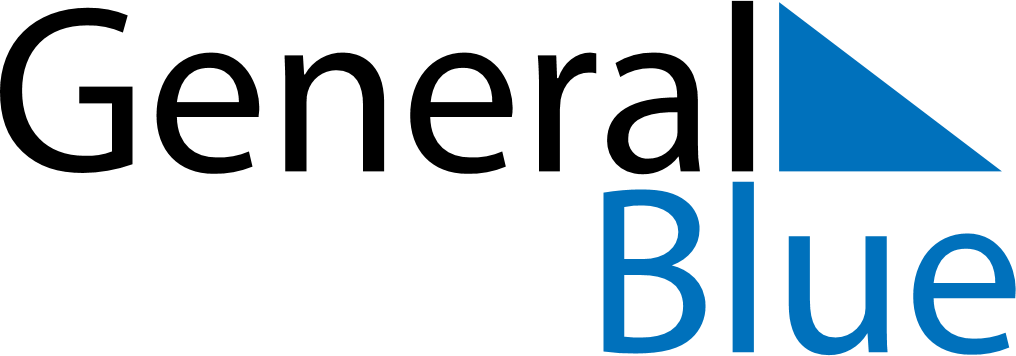 December 2024December 2024December 2024December 2024December 2024December 2024Jishu, Jilin, ChinaJishu, Jilin, ChinaJishu, Jilin, ChinaJishu, Jilin, ChinaJishu, Jilin, ChinaJishu, Jilin, ChinaSunday Monday Tuesday Wednesday Thursday Friday Saturday 1 2 3 4 5 6 7 Sunrise: 6:48 AM Sunset: 3:55 PM Daylight: 9 hours and 6 minutes. Sunrise: 6:49 AM Sunset: 3:54 PM Daylight: 9 hours and 5 minutes. Sunrise: 6:50 AM Sunset: 3:54 PM Daylight: 9 hours and 3 minutes. Sunrise: 6:51 AM Sunset: 3:54 PM Daylight: 9 hours and 2 minutes. Sunrise: 6:52 AM Sunset: 3:53 PM Daylight: 9 hours and 1 minute. Sunrise: 6:53 AM Sunset: 3:53 PM Daylight: 8 hours and 59 minutes. Sunrise: 6:54 AM Sunset: 3:53 PM Daylight: 8 hours and 58 minutes. 8 9 10 11 12 13 14 Sunrise: 6:55 AM Sunset: 3:53 PM Daylight: 8 hours and 57 minutes. Sunrise: 6:56 AM Sunset: 3:53 PM Daylight: 8 hours and 56 minutes. Sunrise: 6:57 AM Sunset: 3:53 PM Daylight: 8 hours and 55 minutes. Sunrise: 6:58 AM Sunset: 3:53 PM Daylight: 8 hours and 54 minutes. Sunrise: 6:59 AM Sunset: 3:53 PM Daylight: 8 hours and 54 minutes. Sunrise: 7:00 AM Sunset: 3:53 PM Daylight: 8 hours and 53 minutes. Sunrise: 7:00 AM Sunset: 3:53 PM Daylight: 8 hours and 52 minutes. 15 16 17 18 19 20 21 Sunrise: 7:01 AM Sunset: 3:54 PM Daylight: 8 hours and 52 minutes. Sunrise: 7:02 AM Sunset: 3:54 PM Daylight: 8 hours and 51 minutes. Sunrise: 7:03 AM Sunset: 3:54 PM Daylight: 8 hours and 51 minutes. Sunrise: 7:03 AM Sunset: 3:55 PM Daylight: 8 hours and 51 minutes. Sunrise: 7:04 AM Sunset: 3:55 PM Daylight: 8 hours and 51 minutes. Sunrise: 7:04 AM Sunset: 3:55 PM Daylight: 8 hours and 50 minutes. Sunrise: 7:05 AM Sunset: 3:56 PM Daylight: 8 hours and 50 minutes. 22 23 24 25 26 27 28 Sunrise: 7:05 AM Sunset: 3:56 PM Daylight: 8 hours and 50 minutes. Sunrise: 7:06 AM Sunset: 3:57 PM Daylight: 8 hours and 50 minutes. Sunrise: 7:06 AM Sunset: 3:57 PM Daylight: 8 hours and 51 minutes. Sunrise: 7:07 AM Sunset: 3:58 PM Daylight: 8 hours and 51 minutes. Sunrise: 7:07 AM Sunset: 3:59 PM Daylight: 8 hours and 51 minutes. Sunrise: 7:07 AM Sunset: 3:59 PM Daylight: 8 hours and 52 minutes. Sunrise: 7:08 AM Sunset: 4:00 PM Daylight: 8 hours and 52 minutes. 29 30 31 Sunrise: 7:08 AM Sunset: 4:01 PM Daylight: 8 hours and 53 minutes. Sunrise: 7:08 AM Sunset: 4:02 PM Daylight: 8 hours and 53 minutes. Sunrise: 7:08 AM Sunset: 4:02 PM Daylight: 8 hours and 54 minutes. 